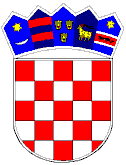 REPUBLIKA HRVATSKAVUKOVARSKO-SRIJEMSKA ŽUPANIJA OPĆINA TOVARNIK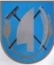  OPĆINSKO VIJEĆE                                                 KLASA: 024-03/23-01/22URBROJ: 2196-28-03-23-01Tovarnik, 06. lipnja 2023. godine  Na temelju članka 31. Statuta Općine Tovarnik („Službeni vjesnik“  Vukovarsko-srijemske županije, broj 3/22 ) te članka 17. Odluke o javnim priznanjima Općine Tovarnik (KLASA: 021-05/16-03/20, URBROJ: 2188/12-04-16-1), Općinsko vijeće Općine Tovarnik na svojoj 16. sjednici, održanoj dana 06. lipnja 2023.  godine, donosiODLUKA O DODJELI 
JAVNIH PRIZNANJAČlanak 1.Ovom Odlukom se odlučuje da se temeljem prijedloga vijećnika općinskog vijeća s liste Hrvatske demokratske zajednice te liste grupe birača nositelja liste Dubravka Blaškovića, dodjeljuje Javno priznanje Općine Tovarnik – Zahvalnica Općine Tovarnik vlč. Stjepanu Vukovcu za dugogodišnji rad i doprinos vjerskom životu Općine Tovarnik.Članak 2.Ova će se Odluka objaviti u „Službenom vjesniku“  Vukovarsko-srijemske županije i stupa na snagu osmog dana od dana objave.ObrazloženjeVijećnici općinskog vijeća s liste Hrvatske demokratske zajednice te vijećnici s liste grupe birača nositelja liste Dubravka Blaškovića predložili su vlč. Stjepana Vukovca za dodjelu javnog priznanja Općine Tovarnik – Zahvalnica Općine Tovarnik. Vlč. Stjepan Vukovac od 2010. godine do danas upravlja župom Sv. Mateja, apostola i evanđeliste u Tovarniku. U navedenom razdoblju zalagao se za uređenje župne crkve i župnog stana te je svojim nesebičnim radom uvelike pridonio razvoju vjerskog života u općini Tovarnik. Također, u zajedništvu sa župljanima, sudjelovao je u gotovo svim događanjima u župi i općini služeći kao primjer međusobne povezanosti i zajedništva svih mještana Općine Tovarnik.Slijedom prethodno navedenog, odlučeno je kao u članku I. ove odluke.PREDSJEDNIK OPĆINSKOG VIJEĆADubravko Blašković         